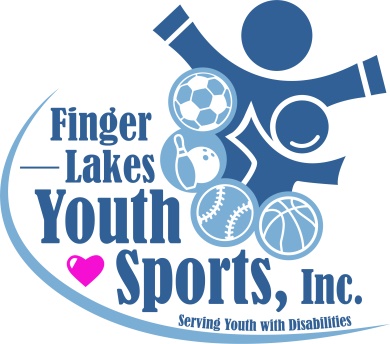 Volunteer ApplicationDate: ____________Name: ________________________________________________________________Address: ______________________________________________________________Phone: ______________  Date of Birth: ____________  Occupation:_______________Email Address: _________________________________________________________Emergency Contact: ___________________________  Phone: ___________________Where did you learn about our volunteer opportunities?______________________________________________________________________Tell us about any experience you have volunteering or working with children with disabilities? If so, where?_____________________________________________________________________________________The following section will help you determine what volunteer activities you might like to participate in.  Please check the area(s) and which sport(s) (baseball, basketball, soccer or bowling) that interests you.__     	Sports Coach –   _________________________     	Sports Helper –   _________________________	Buddy Mentor –  _______________________     __       Maintaining baseball field__       Assisting in fundraisers__       Becoming Board Member